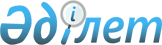 Бәйдібек аудандық мәслихатының 2012 жылғы 21 желтоқсандағы № 9/42
"2013-2015 жылдарға арналған аудан бюджеті туралы" шешіміне өзгерістер енгізу туралы
					
			Күшін жойған
			
			
		
					Оңтүстік Қазақстан облысы Бәйдібек аудандық мәслихатының 2013 жылғы 5 ақпандағы № 10/53 шешімі. Оңтүстік Қазақстан облысының әділет департаментімен 2013 жылғы 15 ақпанда № 2235 болып тіркелді. Қолданылу мерзімінің аяқталуына байланысты күші жойылды - (Оңтүстік Қазақстан облысы Бәйдібек аудандық мәслихатының 2014 жылғы 20 қаңтардағы № 11 хатымен)      Ескерту. Қолданылу мерзімінің аяқталуына байланысты күші жойылды - (Оңтүстік Қазақстан облысы Бәйдібек аудандық мәслихатының 20.01.2014 № 11 хатымен).

      Қазақстан Республикасының 2008 жылғы 4 желтоқсандағы Бюджет кодексінің 109-бабының 5 тармағына, Қазақстан Республикасының 2001 жылғы 23 қаңтардағы «Қазақстан Республикасындағы жергілікті мемлекеттік басқару және өзін-өзі басқару туралы» Заңының 6-бабы 1 тармағының 1) тармақшасына және «2013-2015 жылдарға арналған облыстық бюджет туралы» Оңтүстік Қазақстан облыстық мәслихатының 2012 жылғы 7 желтоқсандағы № 9/71-V шешіміне өзгерістер мен толықтырулар енгізу туралы» Оңтүстік Қазақстан облыстық мәслихатының 2013 жылғы 18 қаңтардағы № 11/90-V Нормативтік құқықтық актілерді мемлекеттік тіркеу тізілімінде № 2210 тіркелген шешіміне сәйкес, Бәйдібек аудандық мәслихаты ШЕШТІ:



      1. «2013-2015 жылдарға арналған аудан бюджеті туралы» Бәйдібек аудандық мәслихатының 2012 жылғы 21 желтоқсандағы № 9/42 (Нормативтік құқықтық актілерді мемлекеттік тіркеу тізілімінде 2181 нөмірімен тіркелген, 2013 жылғы 11 қаңтардағы «Алғабас» газетінің № 2-3 санында жарияланған) шешіміне мынадай өзгерістер енгізілсін:



      1-тармақ жаңа редакцияда жазылсын:

      «1. Бәйдібек ауданының 2013-2015 жылдарға арналған бюджеті 1, 2 және 3 қосымшаларға сәйкес, оның ішінде 2013 жылға мынадай көлемде бекiтілсін:

      1) кірістер - 6 043 689 мың теңге, оның ішінде:

      салықтық түсімдер - 335 414 мың теңге;

      салықтық емес түсімдер - 3 252 мың теңге;

      негізгі капиталды сатудан түсетін түсімдер -2 000 мың теңге;

      трансферттер түсімі - 5 703 023 мың теңге;

      2) шығындар - 6 050 653 мың теңге;

      3) таза бюджеттік кредиттеу – 9 775 мың теңге, оның ішінде:

      бюджеттік кредиттер – 18 176 мың теңге;

      бюджеттік кредиттерді өтеу - 8 401 мың теңге;

      4) қаржы активтерімен операциялар бойынша сальдо - 0 теңге;

      қаржы активтерін сатып алу - 0 теңге;

      мемлекеттің қаржы активтерін сатудан түсетін түсімдер - 0 теңге;

      5) бюджет тапшылығы (профициті) – - 16 739 мың теңге;

      6) бюджет тапшылығын қаржыландыру (профицитін пайдалану) – 16 739 мың теңге, оның ішінде:

      қарыздар түсімі - 18 176 мың теңге;

      қарыздарды өтеу - 8 401 мың теңге;

      бюджет қаражатының пайдаланылатын қалдықтары – 6 964 мың теңге».



      Көрсетілген шешімнің 1 және 4 қосымшалары осы шешімнің 1 және 2 қосымшаларына сәйкес жаңа редакцияда жазылсын.



      2. Осы шешім 2013 жылдың 1 қаңтарынан бастап қолданысқа енгізіледі.      Бәйдібек аудандық мәслихат

      сессиясының төрағасы:                      Ә.Мырзалиев      Бәйдібек аудандық мәслихат хатшысы:        С.Спабеков

Бәйдібек аудандық мәслихатының

2013 жылғы 5 ақпандағы

№ 10/53 шешіміне 1-қосымшаБәйдібек аудандық мәслихатының

2012 жылғы 21 желтоқсандағы

№ 9/42 шешіміне 1-қосымша 2013 жылға арналған аудан бюджеті

Бәйдібек аудандық мәслихатының

2013 жылғы 5 ақпандағы

№ 10/53 шешіміне 2-қосымшаБәйдібек аудандық мәслихатының

2012 жылғы 21 желтоқсандағы

№ 9/42 шешіміне 4-қосымша Бюджеттік инвестициялық жобаларды (бағдарламаларды) іске асыруға бағытталған, бюджеттік бағдарламалар бөлінісінде 2013-2015 жылдарға арналған аудандық бюджеттік даму бағдарламаларының тізбесі
					© 2012. Қазақстан Республикасы Әділет министрлігінің «Қазақстан Республикасының Заңнама және құқықтық ақпарат институты» ШЖҚ РМК
				СанатыСанатыСанатыСомасы, мың теңгеСыныбыСыныбыАтауыСомасы, мың теңгеІшкі сыныбыІшкі сыныбыСомасы, мың теңге111231. Кірістер60436891Салықтық түсімдер 33541401Табыс салығы1237092Жеке табыс салығы12370903Әлеуметтік салық1100801Әлеуметтік салық11008004Меншікке салынатын салықтар869761Мүлікке салынатын салықтар533293Жер салығы59224Көлік құралдарына салынатын салық260215Бірыңғай жер салығы170405Тауарларға, жұмыстарға және қызметтерге салынатын iшкi салықтар109192Акциздер31453Табиғи және басқа да ресурстарды пайдаланғаны үшiн түсетiн түсiмдер4774Кәсіпкерлік және кәсіби қызметті жүргізгені үшін алынатын алымдар729708Заңдық мәнді іс-әрекеттерді жасағаны және (немесе) оған уәкілеттігі бар мемлекеттік органдар немесе лауазымды адамдар құжаттар бергені үшін алынатын міндетті төлемдер37301Мемлекеттік баж37302Салықтық емес түсiмдер325201Мемлекеттік меншіктен түсетін кірістер19815Мемлекет меншігіндегі мүлікті жалға беруден түсетін кірістер198106Басқа да салықтық емес түсімдер12711Басқа да салықтық емес түсімдер12713Негізгі капиталды сатудан түсетін түсімдер200003Жерді және материалдық емес активтерді сату20001Жерді сату20004Трансферттердің түсімдері570302302Мемлекеттік басқарудың жоғары тұрған органдарынан түсетін трансферттер57030232Облыстық бюджеттен түсетін трансферттер5703023Функционалдық топФункционалдық топФункционалдық топФункционалдық топФункционалдық топСомасы, мың теңгеКіші функцияКіші функцияКіші функцияКіші функцияСомасы, мың теңгеБюджеттік бағдарламалардың әкiмшiсiБюджеттік бағдарламалардың әкiмшiсiБюджеттік бағдарламалардың әкiмшiсiСомасы, мың теңгеБағдарламаБағдарламаСомасы, мың теңгеАтауыСомасы, мың теңге2. Шығындар605065301Жалпы сипаттағы мемлекеттiк қызметтер2211891Мемлекеттiк басқарудың жалпы функцияларын орындайтын өкiлдi, атқарушы және басқа органдар203550112Аудан (облыстық маңызы бар қала) мәслихатының аппараты12614001Аудан (облыстық маңызы бар қала) мәслихатының қызметін қамтамасыз ету жөніндегі қызметтер12514003Мемлекеттік органның күрделі шығыстары100122Аудан (облыстық маңызы бар қала) әкімінің аппараты53104001Аудан (облыстық маңызы бар қала) әкімінің қызметін қамтамасыз ету жөніндегі қызметтер52234003Мемлекеттік органның күрделі шығыстары870123Қаладағы аудан, аудандық маңызы бар қала, кент, ауыл (село), ауылдық (селолық) округ әкімінің аппараты137832001Қаладағы аудан, аудандық маңызы бар қаланың, кент, ауыл (село), ауылдық (селолық) округ әкімінің қызметін қамтамасыз ету жөніндегі қызметтер135632022Мемлекеттік органның күрделі шығыстары22002Қаржылық қызмет369459Ауданның (облыстық маңызы бар қаланың) экономика және қаржы бөлімі369003Салық салу мақсатында мүлікті бағалауды жүргізу3699Жалпы сипаттағы өзге де мемлекеттiк қызметтер17270459Ауданның (облыстық маңызы бар қаланың) экономика және қаржы бөлімі17270001Ауданның (облыстық маңызы бар қаланың) экономикалық саясаттың қалыптастыру мен дамыту, мемлекеттік жоспарлау, бюджеттік атқару және коммуналдық меншігін басқару саласындағы мемлекеттік саясатты іске асыру жөніндегі қызметтер16720015Мемлекеттік органның күрделі шығыстары55002Қорғаныс310071Әскери мұқтаждар9008122Аудан (облыстық маңызы бар қала) әкімінің аппараты9008005Жалпыға бірдей әскери міндетті атқару шеңберіндегі іс-шаралар90082Төтенше жағдайлар жөніндегі жұмыстарды ұйымдастыру21999122Аудан (облыстық маңызы бар қала) әкімінің аппараты21999006Аудан (облыстық маңызы бар қала) ауқымындағы төтенше жағдайлардың алдын алу және жою18894007Аудандық (қалалық) ауқымдағы дала өрттерінің, сондай-ақ мемлекеттік өртке қарсы қызмет органдары құрылмаған елдi мекендерде өрттердің алдын алу және оларды сөндіру жөніндегі іс-шаралар310504Бiлiм беру44551021Мектепке дейiнгi тәрбие және оқыту368367464Ауданның (облыстық маңызы бар қаланың) білім бөлімі368367009Мектепке дейінгі тәрбие ұйымдарының қызметін қамтамасыз ету432040Мектепке дейінгі білім беру ұйымдарында мемлекеттік білім беру тапсырысын іске асыруға3679352Бастауыш, негізгі орта және жалпы орта бiлiм беру2862052123Қаладағы аудан, аудандық маңызы бар қала, кент, ауыл (село), ауылдық (селолық) округ әкімінің аппараты397005Ауылдық (селолық) жерлерде балаларды мектепке дейін тегін алып баруды және кері алып келуді ұйымдастыру397464Ауданның (облыстық маңызы бар қаланың) білім бөлімі2861655003Жалпы білім беру2789394006Балаларға қосымша білім беру 722619Білім беру саласындағы өзге де қызметтер1224683464Ауданның (облыстық маңызы бар қаланың) білім бөлімі208585001Жергілікті деңгейде білім беру саласындағы мемлекеттік саясатты іске асыру жөніндегі қызметтер8957005Ауданның (аудандық маңызы бар қаланың) мемлекеттік білім беру мекемелер үшін оқулықтар мен оқу-әдiстемелiк кешендерді сатып алу және жеткізу43664012Мемлекеттік органның күрделі шығыстары13360015Жетім баланы (жетім балаларды) және ата-аналарының қамқорынсыз қалған баланы (балаларды) күтіп-ұстауға асыраушыларына ай сайынғы ақшалай қаражат төлемдері12674020Үйде оқытылатын мүгедек балаларды жабдықпен, бағдарламалық қамтыммен қамтамасыз ету 7040067Ведомстволық бағыныстағы мемлекеттік мекемелерінің және ұйымдарының күрделі шығыстары122890472Ауданның (облыстық маңызы бар қаланың) құрылыс, сәулет және қала құрылысы бөлімі1016098037Білім беру объектілерін салу және реконструкциялау101609805Денсаулық сақтау2869Денсаулық сақтау саласындағы өзге де қызметтер286123Қаладағы аудан, аудандық маңызы бар қала, кент, ауыл (село), ауылдық (селолық) округ әкімінің аппараты286002Ерекше жағдайларда сырқаты ауыр адамдарды дәрігерлік көмек көрсететін ең жақын денсаулық сақтау ұйымына жеткізуді ұйымдастыру28606Әлеуметтiк көмек және әлеуметтiк қамсыздандыру2341912Әлеуметтiк көмек210983451Ауданның (облыстық маңызы бар қаланың) жұмыспен қамту және әлеуметтік бағдарламалар бөлімі210983002Еңбекпен қамту бағдарламасы57215004Ауылдық жерлерде тұратын денсаулық сақтау, білім беру, әлеуметтік қамтамасыз ету, мәдениет, спорт және ветеринар мамандарына отын сатып алуға Қазақстан Республикасының заңнамасына сәйкес әлеуметтік көмек көрсету11752005Мемлекеттік атаулы әлеуметтік көмек6951006Тұрғын үй көмегі3402007Жергілікті өкілетті органдардың шешімі бойынша мұқтаж азаматтардың жекелеген топтарына әлеуметтік көмек4413010Үйден тәрбиеленіп оқытылатын мүгедек балаларды материалдық қамтамасыз ету1402014Мұқтаж азаматтарға үйде әлеуметтiк көмек көрсету2460801618 жасқа дейінгі балаларға мемлекеттік жәрдемақылар80072017Мүгедектерді оңалту жеке бағдарламасына сәйкес, мұқтаж мүгедектерді міндетті гигиеналық құралдармен және ымдау тілі мамандарының қызмет көрсетуін, жеке көмекшілермен қамтамасыз ету7305023Жұмыспен қамту орталықтарының қызметін қамтамасыз ету138639Әлеуметтiк көмек және әлеуметтiк қамтамасыз ету салаларындағы өзге де қызметтер23208451Ауданның (облыстық маңызы бар қаланың) жұмыспен қамту және әлеуметтік бағдарламалар бөлімі23208001Жергілікті деңгейде халық үшін әлеуметтік бағдарламаларды жұмыспен қамтуды қамтамасыз етуді іске асыру саласындағы мемлекеттік саясатты іске асыру жөніндегі қызметтер22774011Жәрдемақыларды және басқа да әлеуметтік төлемдерді есептеу, төлеу мен жеткізу бойынша қызметтерге ақы төлеу334021Мемлекеттік органның күрделі шығыстары10007Тұрғын үй-коммуналдық шаруашылық2905481Тұрғын үй шаруашылығы187907458Ауданның (облыстық маңызы бар қаланың) тұрғын үй-коммуналдық шаруашылығы, жолаушылар көлігі және автомобиль жолдары бөлімі120866041Жұмыспен қамту-2020 бағдарламасы бойынша ауылдық елді мекендерді дамыту шеңберінде объектілерді жөндеу және абаттандыру120866464Ауданның (облыстық маңызы бар қаланың) білім бөлімі63235026Жұмыспен қамту-2020 бағдарламасы бойынша ауылдық елді мекендерді дамыту шеңберінде объектілерді жөндеу63235472Ауданның (облыстық маңызы бар қаланың) құрылыс, сәулет және қала құрылысы бөлімі3806003Мемлекеттік коммуналдық тұрғын үй қорының тұрғын үйін жобалау, салу және (немесе) сатып алу38062Коммуналдық шаруашылық78857458Ауданның (облыстық маңызы бар қаланың) тұрғын үй-коммуналдық шаруашылығы, жолаушылар көлігі және автомобиль жолдары бөлімі78857012Сумен жабдықтау және су бөлу жүйесінің қызмет етуі27350029Сумен жабдықтау және су бұру жүйелерін дамыту515073Елді-мекендерді көркейту23784123Қаладағы аудан, аудандық маңызы бар қала, кент, ауыл (село), ауылдық (селолық) округ әкімінің аппараты6701008Елді мекендерде көшелерді жарықтандыру2369009Елді-мекендердің санитариясын қамтамасыз ету1740011Елді-мекендерді абаттандыру мен көгалдандыру2592458Ауданның (облыстық маңызы бар қаланың) тұрғын үй-коммуналдық шаруашылығы, жолаушылар көлігі және автомобиль жолдары бөлімі17083015Елдi мекендердегі көшелердi жарықтандыру8440016Елді-мекендердің санитариясын қамтамасыз ету2000018Елді-мекендерді абаттандыру және көгалдандыру664308Мәдениет, спорт, туризм және ақпараттық кеңістiк2794341Мәдениет саласындағы қызмет96799455Ауданның (облыстық маңызы бар қаланың) мәдениет және тілдерді дамыту бөлімі93799003Мәдени-демалыс жұмысын қолдау93799472Ауданның (облыстық маңызы бар қаланың) құрылыс, сәулет және қала құрылысы бөлімі3000011Мәдениет объектілерін дамыту30002Спорт91483465Ауданның (облыстық маңызы бар қаланың) Дене шынықтыру және спорт бөлімі91483005Ұлттық және бұқаралық спорт түрлерін дамыту81483006Аудандық (облыстық маңызы бар қалалық) деңгейде спорттық жарыстар өткiзу2000007Әртүрлi спорт түрлерi бойынша аудан (облыстық маңызы бар қала) құрама командаларының мүшелерiн дайындау және олардың облыстық спорт жарыстарына қатысуы80003Ақпараттық кеңiстiк57398455Ауданның (облыстық маңызы бар қаланың) мәдениет және тілдерді дамыту бөлімі43035006Аудандық (қалалық) кiтапханалардың жұмыс iстеуi43035456Ауданның (облыстық маңызы бар қаланың) ішкі саясат бөлімі14363002Газеттер мен журналдар арқылы мемлекеттік ақпараттық саясат жүргізу жөніндегі қызметтер12756005Телерадио хабарларын тарату арқылы мемлекеттік ақпараттық саясатты жүргізу жөніндегі қызметтер16079Мәдениет, спорт, туризм және ақпараттық кеңiстiктi ұйымдастыру жөнiндегi өзге де қызметтер33754455Ауданның (облыстық маңызы бар қаланың) мәдениет және тілдерді дамыту бөлімі5623001Жергілікті деңгейде тілдерді және мәдениетті дамыту саласындағы мемлекеттік саясатты іске асыру жөніндегі қызметтер5523010Мемлекеттік органның күрделі шығыстары100456Ауданның (облыстық маңызы бар қаланың) ішкі саясат бөлімі21032001Жергілікті деңгейде ақпарат, мемлекеттілікті нығайту және азаматтардың әлеуметтік сенімділігін қалыптастыру саласында мемлекеттік саясатты іске асыру жөніндегі қызметтер13290003Жастар саясаты саласында іс-шараларды іске асыру7642006Мемлекеттік органдардың күрделі шығыстары100465Ауданның (облыстық маңызы бар қаланың) Дене шынықтыру және спорт бөлімі7099001Жергілікті деңгейде дене шынықтыру және спорт саласындағы мемлекеттік саясатты іске асыру жөніндегі қызметтер6999004Мемлекеттік органның күрделі шығыстары10009Отын-энергетика кешенi және жер қойнауын пайдалану70189Отын-энергетика кешені және жер қойнауын пайдалану саласындағы өзге де қызметтер7018472Ауданның (облыстық маңызы бар қаланың) құрылыс, сәулет және қала құрылысы бөлімі7018009Жылу-энергетикалық жүйені дамыту701810Ауыл, су, орман, балық шаруашылығы, ерекше қорғалатын табиғи аумақтар, қоршаған ортаны және жануарлар дүниесін қорғау, жер қатынастары2071161Ауыл шаруашылығы43630459Ауданның (облыстық маңызы бар қаланың) экономика және қаржы бөлімі9993099Мамандардың әлеуметтік көмек көрсетуі жөніндегі шараларды іске асыру9993473Ауданның (облыстық маңызы бар қаланың) ветеринария бөлімі33637001Жергілікті деңгейде ветеринария саласындағы мемлекеттік саясатты іске асыру жөніндегі қызметтер10082003Мемлекеттік органның күрделі шығыстары100005Мал көмінділерінің (биотермиялық шұңқырлардың) жұмыс істеуін қамтамасыз ету740006Ауру жануарларды санитарлық союды ұйымдастыру750007Қаңғыбас иттер мен мысықтарды аулауды және жоюды ұйымдастыру2140008Алып қойылатын және жойылатын ауру жануарлардың, жануарлардан алынатын өнімдер мен шикізаттың құнын иелеріне өтеу1559009Жануарлардың энзоотиялық аурулары бойынша ветеринариялық іс-шараларды жүргізу182666Жер қатынастары13514463Ауданның (облыстық маңызы бар қаланың) жер қатынастары бөлімі13514001Аудан (облыстық маңызы бар қала) аумағында жер қатынастарын реттеу саласындағы мемлекеттік саясатты іске асыру жөніндегі қызметтер8450003Елдi мекендердi жер-шаруашылық орналастыру5064109Ауыл, су, орман, балық шаруашылығы және қоршаған ортаны қорғау мен жер қатынастары саласындағы өзге де қызметтер149972109473Ауданның (облыстық маңызы бар қаланың) ветеринария бөлімі149972109462011Эпизоотияға қарсы іс-шаралар жүргізу14997211Өнеркәсіп, сәулет, қала құрылысы және құрылыс қызметі316532Сәулет, қала құрылысы және құрылыс қызметі31653472Ауданның (облыстық маңызы бар қаланың) құрылыс, сәулет және қала құрылысы бөлімі31653001Жергілікті деңгейде құрылыс, сәулет және қала құрылысы саласындағы мемлекеттік саясатты іске асыру жөніндегі қызметтер13951013Аудан аумағында қала құрылысын дамытудың кешенді схемаларын, аудандық (облыстық) маңызы бар қалалардың, кенттердің және өзге де ауылдық елді мекендердің бас жоспарларын әзірлеу17602015Мемлекеттік органның күрделі шығыстары10012Көлiк және коммуникация2132581Автомобиль көлiгi213258458Ауданның (облыстық маңызы бар қаланың) тұрғын үй-коммуналдық шаруашылығы, жолаушылар көлігі және автомобиль жолдары бөлімі213258023Автомобиль жолдарының жұмыс істеуін қамтамасыз ету21325813Басқалар737339Басқалар73733454Ауданның (облыстық маңызы бар қаланың) кәсіпкерлік және ауыл шаруашылығы бөлімі13662001Жергілікті деңгейде кәсіпкерлік, өнеркәсіп және ауыл шаруашылығы саласындағы мемлекеттік саясатты іске асыру жөніндегі қызметтер11562007Мемлекеттік органның күрделі шығыстары100108Жергілікті бюджеттік инвестициялық жобалардың және концессиялық жобалардың техникалық-экономикалық негіздемесін әзірлеу немесе түзету және сараптамасын жүргізу, концессиялық жобаларды консультациялық сүйемелдеу2000458Ауданның (облыстық маңызы бар қаланың) тұрғын үй-коммуналдық шаруашылығы, жолаушылар көлігі және автомобиль жолдары бөлімі55571001Жергілікті деңгейде тұрғын үй-коммуналдық шаруашылығы, жолаушылар көлігі және автомобиль жолдары саласындағы мемлекеттік саясатты іске асыру жөніндегі қызметтер12910013Мемлекеттік органның күрделі шығыстары100040«Өңірлерді дамыту» Бағдарламасы шеңберінде өңірлерді экономикалық дамытуға жәрдемдесу бойынша шараларды іске асыру42561459Ауданның (облыстық маңызы бар қаланың) экономика және қаржы бөлімі4500012Ауданның (облыстық маңызы бар қаланың) жергілікті атқарушы органының резерві450014Борышқа қызмет көрсету131Борышқа қызмет көрсету13459Ауданның (облыстық маңызы бар қаланың) экономика және қаржы бөлімі13021Жергілікті атқарушы органдардың облыстық бюджеттен қарыздар бойынша сыйақылар мен өзге де төлемдерді төлеу бойынша борышына қызмет көрсету1315Трансферттер61051Трансферттер6105459Ауданның (облыстық маңызы бар қаланың) экономика және қаржы бөлімі6105024Мемлекеттік органдардың функцияларын мемлекеттік басқарудың төмен тұрған деңгейлерінен жоғарғы деңгейлерге беруге байланысты жоғары тұрған бюджеттерге берілетін ағымдағы нысаналы трансферттер61053. Таза бюджеттік кредиттеу9775Функционалдық топФункционалдық топФункционалдық топФункционалдық топФункционалдық топСомасы, мың теңгеКіші функцияКіші функцияКіші функцияКіші функцияСомасы, мың теңгеБюджеттік бағдарламалардың әкiмшiсiБюджеттік бағдарламалардың әкiмшiсiБюджеттік бағдарламалардың әкiмшiсiСомасы, мың теңгеБағдарламаБағдарламаСомасы, мың теңгеАтауыСомасы, мың теңгеБюджеттік кредиттер1817610Ауыл, су, орман, балық шаруашылығы, ерекше қорғалатын табиғи аумақтар, қоршаған ортаны және жануарлар дүниесін қорғау, жер қатынастары181761Ауыл шаруашылығы18176459Ауданның (облыстық маңызы бар қаланың) экономика және қаржы бөлімі18176018Мамандарды әлеуметтік қолдау шараларын іске асыруға берілетін бюджеттік кредиттер18176СанатыСанатыСанатыАтауыСомасы, мың теңгеСыныбыСыныбыСыныбыСомасы, мың теңгеІшкі сыныбыІшкі сыныбыІшкі сыныбыСомасы, мың теңгеЕрекшелігіЕрекшелігіСомасы, мың теңгеБюджеттік кредиттерді өтеу84015Бюджеттік кредиттерді өтеу840101Бюджеттік кредиттерді өтеу84011Мемлекеттік бюджеттен берілген бюджеттік кредиттерді өтеу840113Жеке тұлғаларға жергілікті бюджеттен берілген бюджеттік кредиттерді өтеу84014. Қаржы активтерімен операциялар бойынша сальдо0Функционалдық топФункционалдық топФункционалдық топФункционалдық топФункционалдық топСомасы, мың теңгеКіші функцияКіші функцияКіші функцияКіші функцияСомасы, мың теңгеБюджеттік бағдарламалардың әкiмшiсiБюджеттік бағдарламалардың әкiмшiсiБюджеттік бағдарламалардың әкiмшiсiСомасы, мың теңгеБағдарламаБағдарламаСомасы, мың теңгеАтауыСомасы, мың теңгеҚаржы активтерін сатып алу0СанатыСанатыСанатыАтауыСомасы, мың теңгеСыныбыСыныбыСыныбыСомасы, мың теңгеІшкі сыныбыІшкі сыныбыІшкі сыныбыСомасы, мың теңгеЕрекшелігіЕрекшелігіСомасы, мың теңгеМемлекеттің қаржы активтерін сатудан түсетін түсімдер05. Бюджет тапшылығы (профициті)-167396. Бюджет тапшылығын қаржыландыру (профицитін пайдалану)16739СанатыСанатыСанатыАтауыСомасы, мың теңгеСыныбыСыныбыСыныбыСомасы, мың теңгеІшкі сыныбыІшкі сыныбыІшкі сыныбыСомасы, мың теңгеЕрекшелігіЕрекшелігіСомасы, мың теңгеҚарыздар түсімі181767Қарыздар түсімі1817601Мемлекеттік ішкі қарыздар1817602Қарыз алу келісім-шарттары1817603Ауданның (облыстық маңызы бар қаланың) жергілікті атқарушы органы алатын қарыздар18176Функционалдық топФункционалдық топФункционалдық топФункционалдық топФункционалдық топСомасы, мың теңгеКіші функцияКіші функцияКіші функцияКіші функцияСомасы, мың теңгеБюджеттік бағдарламалардың әкiмшiсiБюджеттік бағдарламалардың әкiмшiсiБюджеттік бағдарламалардың әкiмшiсiСомасы, мың теңгеБағдарламаБағдарламаСомасы, мың теңгеАтауыСомасы, мың теңге16Қарыздарды өтеу84011Қарыздарды өтеу8401459Ауданның (облыстық маңызы бар қаланың) экономика және қаржы бөлімі8401005Жергілікті атқарушы органның жоғары тұрған бюджет алдындағы борышын өтеу8401СанатыСанатыСанатыАтауыСомасы, мың теңгеСыныбыСыныбыСыныбыСомасы, мың теңгеІшкі сыныбыІшкі сыныбыІшкі сыныбыСомасы, мың теңгеЕрекшелігіЕрекшелігіСомасы, мың теңге8Бюджет қаражатының пайдаланылатын қалдықтары696401Бюджет қаражаты қалдықтары69641Бюджет қаражатының бос қалдықтары696401Бюджет қаражатының бос қалдықтары6964Функционалдық топФункционалдық топФункционалдық топФункционалдық топФункционалдық топКіші функцияКіші функцияКіші функцияКіші функцияБюджеттік бағдарламалардың әкiмшiсiБюджеттік бағдарламалардың әкiмшiсiБюджеттік бағдарламалардың әкiмшiсiБағдарламаБағдарламаАтауы2. ШығындарИнвестициялық жобалар4Бiлiм беру09Білім беру саласындағы өзге де қызметтер472Ауданның (облыстық маңызы бар қаланың) құрылыс, сәулет және қала құрылысы бөлімі037Білім беру объектілерін салу және реконструкциялау7Тұрғын үй-коммуналдық шаруашылық1Тұрғын үй шаруашылығы472Ауданның (облыстық маңызы бар қаланың) құрылыс, сәулет және қала құрылысы бөлімі003Мемлекеттік коммуналдық тұрғын үй қорының тұрғын үйін жобалау, салу және (немесе) сатып алу02Коммуналдық шаруашылық458Ауданның (облыстық маңызы бар қаланың) тұрғын үй-коммуналдық шаруашылығы, жолаушылар көлігі және автомобиль жолдары бөлімі029Сумен жабдықтау жүйесін дамыту8Мәдениет, спорт, туризм және ақпараттық кеңістiк1Мәдениет саласындағы қызмет472Ауданның (облыстық маңызы бар қаланың) құрылыс, сәулет және қала құрылысы бөлімі011Мәдениет объектілерін дамыту09Отын-энергетика кешенi және жер қойнауын пайдалану9Отын-энергетика кешені және жер қойнауын пайдалану саласындағы өзге де қызметтер472Ауданның (облыстық маңызы бар қаланың) құрылыс, сәулет және қала құрылысы бөлімі009Жылу-энергетикалық жүйені дамыту